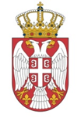 REPUBLIKA SRBIJANARODNA SKUPŠTINAOdbor za evropske integracije20 Broj: 06-2/55-1711. april 2017. godineB e o g r a dZAPISNIKŠESNAESTE SEDNICA ODBORA ZA EVROPSKE INTEGRACIJENARODNE SKUPŠTINE REPUBLIKE SRBIJEPONEDELjAK, 10. APRIL 2017. GODINE	Sednica je počela u 14.00 časova.Sednicom je predsedavala predsednica Odbora Marinika Tepić. Sednici su prisustvovali članovi Odbora Vesna Marković, Žarko Mićin, Dušica Stojković, Zvonimir Đokić, Dragan Šormaz, Branko Ružić, Aleksandar Stevanović, Nataša Vučković, Gordana Čomić, Elvira Kovač i zamenici članova Odbora Milimir Vujadinović, Olivera Pešić, Jovan Jovanović i Dubravka Filipovski. Sednici nisu prisustvovali članovi Odbora Petar Jojić, Muamer Bačevac i Hadži Milorad Stošić.Sednici su prisustvovali i Tanja Miščević, šef Pregovaračkog tima za vođenje pregovora o pristupanju RS EU, Srđan Majstorović, zamenik direktora Kancelarije za evropske integracie i članPregovaračkog tima, Milutin Trnavac, iz Kancelarije za evropske integracije, Dubravka Grčić Nedeljković iz Pregovaračkog tima, Nataša Dragojlović iz NKEU.Na predlog predsednice Odbora, jednoglasno je usvojenDnevni redIzveštaj o pregovorima o pristupanju Republike Srbije Evropskoj uniji tokom predsedavanja Slovačke Republike (jul-decembar 2016. godine), koji je podnela Vlada (broj 337-688/17 od 20. marta 2017. godine),Izveštaj o pregovorima o pristupanju Republike Srbije Evropskoj uniji za period januar-mart 2017. godine,Određivanje članova Odbora za učešće na Interparlamentarnoj konferenciji na temu “Javne nabavke i uloga parlamenta”, koja će biti održana u Evropskom parlamentu u Briselu, 2-3.maja 2017. godine.Pre prelaska na dnevni red, A. Stevanović je napustio sednicu Odbora, uz obrazloženje da je stav pokreta Dosta je bilo da ne učestvuju u radu odbora, zbog suspenzije plenarnih zasedanja.Tačka 1.T. Miščević je predstavila Izveštaj o pregovorima o pristupanju Republike Srbije Evropskoj uniji tokom predsedavanja Slovačke Republike, kao i Izveštaj o pregovorima o pristupanju Republike Srbije Evropskoj uniji za period januar-mart 2017. godine. Informisala je prisutne o svim detaljima pregovaračkog procesa i o napretku koji je ostvaren u svakom od poglavlja. Istakla je da Republika Srbija, do kraja predsedavanja Malte, očekuje izveštaje za dva pregovaračka poglavlja i da Vlada radi i na poglavljima koja još nisu otvorena, jer je cilj da se što više pregovaračkih pozicija pošalje u Brisel. Najavila je da će sledeće nedelje biti poslate na raspravu u Parlament dve pregovaračke pozicije, za Poglavlje 6-Kompanijsko pravo i Poglavlje 30- Ekonomski odnosi sa inostranstvom, koja nemaju veliki broj pravnih pravila. T. Miščević je obavestila da u javnu raspravu ulazi i Strategija usklađivanja kvalifikacija, jer će više od 40 profesija morati da bude kodifikovano, odnosno obrazovano na isti način kao u EU, zbog čega se može očekivati otpor tih profesija i rasprave o ujednačavanju. Naglasila je da je samim pregovorima otvoren ogroman broj pitanja, na koja se moraju naći odgovori, kao i da nema previše vremena za to. Podsetila je da je nastavljena uspešna saradnja sa organizacijama civilnog društva, među kojima je posebno značajan Nacionalni konvent o Evropskoj uniji. T. Miščević je istakla da su u razgovore uključene i organizacije koje nisu deo Nacionalnog konventa, i različite poslovne zajednice, asocijacije pored Privredne komore, jer je cilj da bude uključeno što više činilaca. T. Miščević se osvrnula i na pitanje pristupa informacijama, odnosno uvreženog mišljenja o netransparentnosti pregovora i istakla da  takvo mišljenje nije opravdano, jer ništa osim pregovaračke pozicije do momenta otvaranja poglavlja za pregovore nema oznaku ograničene cirkulacije, odnosno da pregovaračka pozicija ne može biti javna dok ne budu otvoreni pregovori.U daljoj raspravi učestvovali su M. Tepić, N. Vučković, T. Miščević, S. Majstorović, D. Filipovski i G. Čomić, a raspravljalo se o razlozima za smanjenu podršku građana procesu evropskih integracija, o sprovođenju Komunikacione strategije za EU, o dinamici sprovođenja promene zdravstvene zaštite i o očekivanjima za otvaranje poglavlja 6, 7, 19,27, 29 30 i 31.Izveštaj o pregovorima o pristupanju Republike Srbije Evropskoj uniji tokom predsedavanja Slovačke Republike (jul-decembar 2016. godine), usvojen je većinom glasova.Tačka 2. Kako je T. Miščević predstavila Izveštaj o pregovorima o pristupanju Republike Srbije Evropskoj uniji za period januar-mart 2017. godine, zajedno sa prvom tačkom dnevnog reda, poslanici su ovaj izveštaj usvojili jednoglasno.Tačka 3.Predlog da Marinika Tepić i Vesna Marković, kao članovi Odbora učestvuju na Interparlamentarnoj konferenciji na temu “Javne nabavke i uloga parlamenta”, koja će biti održana u Evropskom parlamentu u Briselu, 2-3.maja 2017. godine, prihvaćen je jednoglasno.Sednica je završena u 14.55 časova.Na sednici Odbora je vođen tonski zapis.SEKRETAR ODBORA                                                           PREDSEDNIK ODBORAAleksandar Đorđević				                                       Nenad Čanak